Смайл – опитування «Якою Ви бачите сучасну шкільну бібліотеку»18 жовтня 2019 року в шкільній бібліотеці відбулось смайл – опитування «Якою Ви бачите сучасну шкільну бібліотеку». Залучення дітей до читання неможливо уявити без їх участі в різноманітних конкурсах, вікторинах, а відтепер і в смайл-опитуваннях. Діти та педагоги нашої школи з великим захопленням долучились до опитування та запропонували нові ідеї, пропозиції для поліпшення роботи бібліотеки.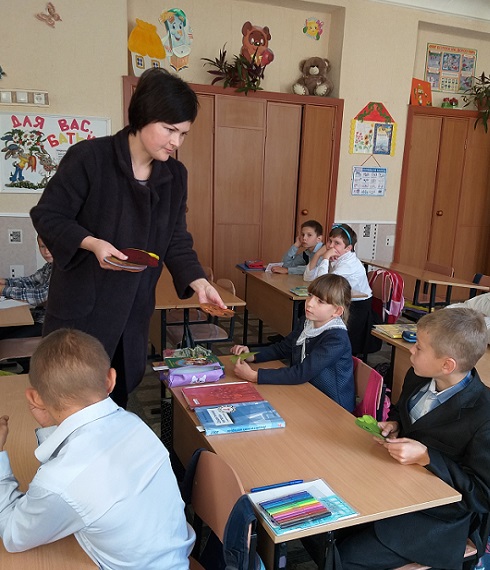 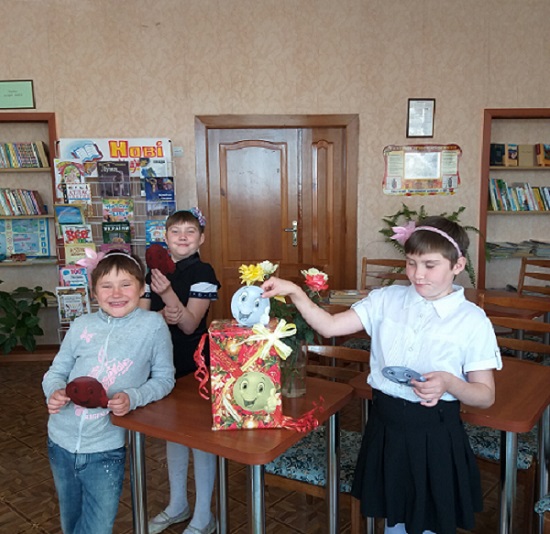 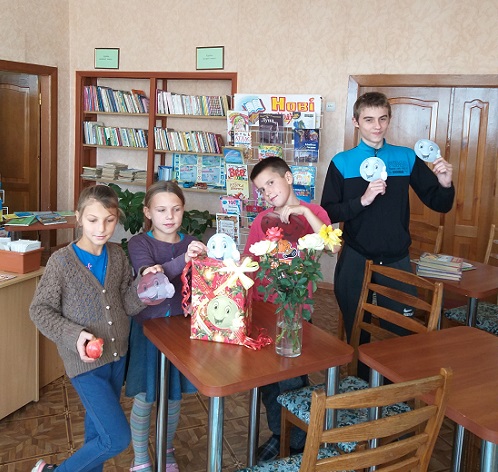 